All resources provided by the Human Resources and Organizational Effectiveness (HROE) division that support Admin Performance Reviews are provided via links below:Admin Performance Review – Preparation Deck for ManagersAdmin Performance Review – Preparation Deck for EmployeesIn the previous performance review period, you were asked to outline at least 1 of Humber’s Core Competencies or Competency Groups for development of focus. Please note this section has been removed because Humber’s Core Competencies are under review.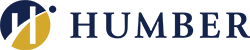 Personal & Confidential
Human ResourcesPersonal & Confidential
Human ResourcesPersonal & Confidential
Human ResourcesPersonal & Confidential
Human ResourcesADMINISTRATIVE STAFF PERFORMANCE & DEVELOPMENT PLANADMINISTRATIVE STAFF PERFORMANCE & DEVELOPMENT PLANADMINISTRATIVE STAFF PERFORMANCE & DEVELOPMENT PLANADMINISTRATIVE STAFF PERFORMANCE & DEVELOPMENT PLANADMINISTRATIVE STAFF PERFORMANCE & DEVELOPMENT PLANADMINISTRATIVE STAFF PERFORMANCE & DEVELOPMENT PLANADMINISTRATIVE STAFF PERFORMANCE & DEVELOPMENT PLANDate:Review Period:Employee:  Position Title:Dept/Division:Reviewer:Date of Review:A. Status of Previous Year’s Goals and ObjectivesA. Status of Previous Year’s Goals and ObjectivesOutline goals & objectives from last review or           employee’s planning documents.Comment on status of these objectives and the performance in meeting these objectives.B.  Major Strengths & AccomplishmentsReview areas of strength, accomplishments or other matters deserving particular notation. What part of the job does the employee do best?  (Limit the list to not more than three specific responsibilities, skills or particular activities within those responsibilities). Specific reference should be made to Section A. Provide supporting examples.C.  Future Goals & ObjectivesIdentify major performance goals, objectives, and priorities for the next year. Link to the planning process.D.  Improve or Enhance Role  Identify and review up to 3 areas the employee could do or do differently that would improve or enhance the role.  (Do not duplicate if these have been identified in the section on future goals.)E.  Learning/Development/Coaching PlanE.  Learning/Development/Coaching PlanE.  Learning/Development/Coaching PlanOutline learning or staff development needs and plans for the next year to meet corporate, departmental goals and/or individual career plans. Include specific skills.Outline learning or staff development needs and plans for the next year to meet corporate, departmental goals and/or individual career plans. Include specific skills.Outline learning or staff development needs and plans for the next year to meet corporate, departmental goals and/or individual career plans. Include specific skills.ObjectiveRole of ManagerTarget DateMy performance review has been explained to me. I realize that signing this review does not necessarily signify agreement but indicates that I have received a copy.SIGNED: By checking this box I verify my electronic signature above. This employee’s individualized accommodation plan has been reviewed (please check one):    REQUIRED SIGNATURES (2 levels of management)SIGNED: By checking this box I verify my electronic signature above. SIGNED: By checking this box I verify my electronic signature above. 